GLENWOOD CITY PUBLIC LIBRARY 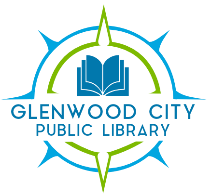 BOARD OF TRUSTEES MEETING April 4, 2023 6:00 PM GC Board Room 217 W Oak St., Glenwood City, WI AGENDA Call to order Public comments (limited to 5 minutes per citizen) Secretary’s Report Approval of February MinutesApproval of March Minutes  Approval of BillsTreasurer’s ReportDirector’s Report Friend’s ReportSchool Report City’s Report   Current BusinessIdeas for Fund balance and approvalDolly Parton Imagination Library UpdateNew BusinessSummer Reading/Dolly PartonCleaning DutiesSummer HoursReview changes to the Development PolicyAdjournNext Meeting:  May 2, 2023 6:00 pm  The Glenwood City Public Library will attempt to provide accommodations to the public who wish to attend meetings, provided reasonable notice of need is given.  To request such accommodation, call (715) 265-7443 and ask for Rochel. Agenda posted at Hiawatha Bank, Nilssen’s, The Glenwood City Municipal Building 